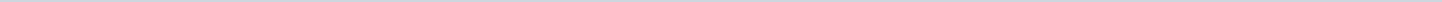 Index (1 onderwerp)1 Raad 20 apr 2015 - Ingekomen stuk, Ministerie van Binnenl Zkn en Koninkrijksrel, Agenda Lokale Democratie, nr 24318-25825, 20150323Raad 20 apr 2015 - Ingekomen stuk, Ministerie van Binnenl Zkn en Koninkrijksrel, Agenda Lokale Democratie, nr 24318-25825, 20150323MetadataDocumenten (1)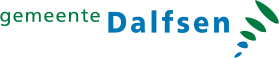 Gemeente DalfsenAangemaakt op:Gemeente Dalfsen29-03-2024 09:35Ingekomen stukPeriode: 2024Laatst gewijzigd23-04-2015 16:13ZichtbaarheidOpenbaarStatusVoor kennisgeving aannemen#Naam van documentPub. datumInfo1.Raad 20 apr 2015 - Ingekomen stuk, Ministerie van Binnenl Zkn en Koninkrijksrel, Agenda Lokale Democratie, nr 24318-25825, 20150323.pdf26-03-2015PDF,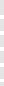 2,87 MB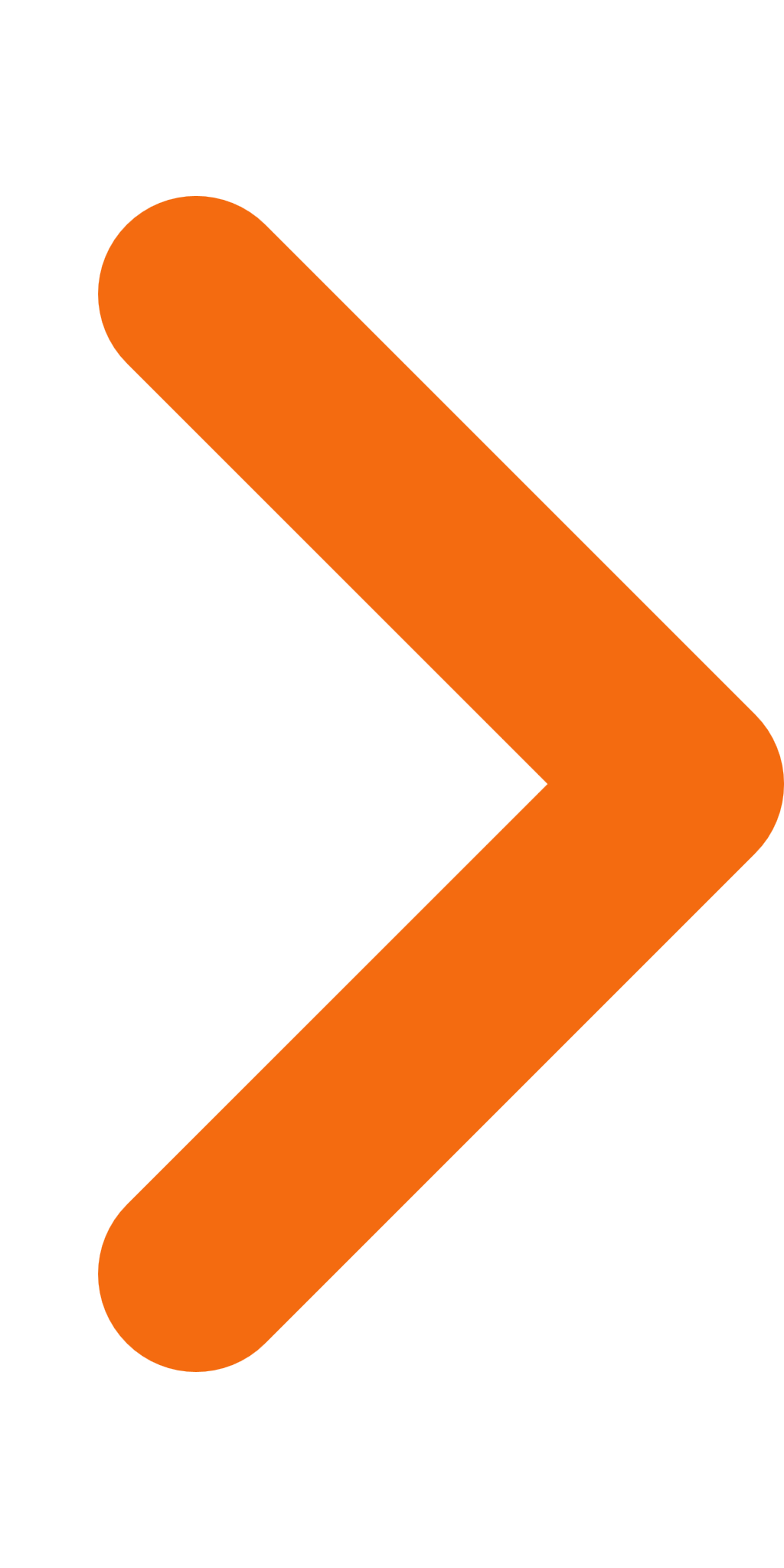 